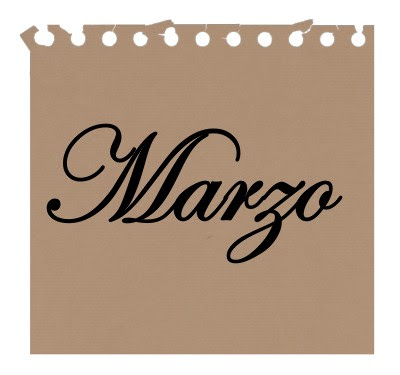 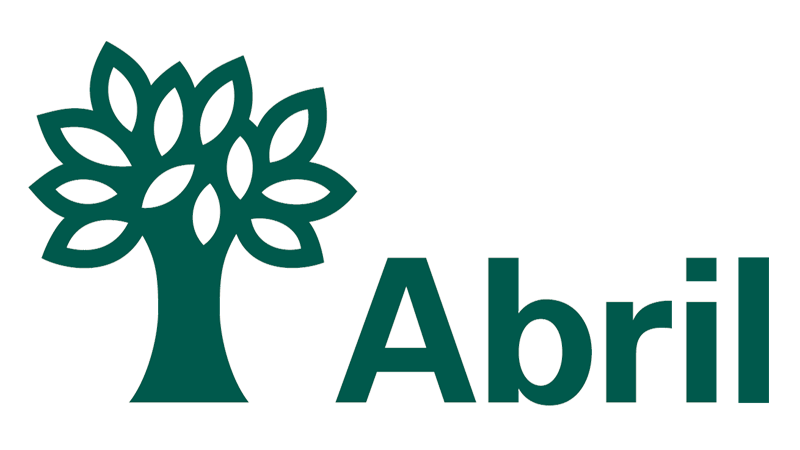 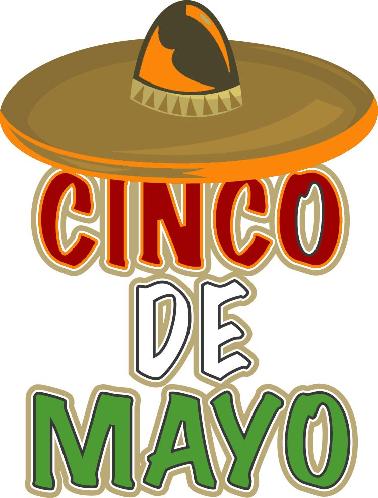 lunesmartesmiercolesjuevesviernes¿Qué has hecho hoy en el trabajo/escuela/lugar donde haya estado?¿Qué es lo mejor que te ha pasado hoy? ¿Por qué?¿Qué es lo peor o lo más difícil o duro que te ha pasado hoy? ¿Por qué?¿Qué has comido hoy y con quién?¿Qué es lo más raro que has comido en tu vida?¿Has trabajado o estudiado algo nuevo hoy? ¿El qué?¿Quién es tu mejor amigo/a?¿Tienes algún ídolo? ¿Por qué es tu ídolo?¿Qué es lo más vergonzoso que conoces?Dime algo que admires y por qué lo admiras.¿Cuál es tu música/canción favorita?¿Qué tema en tu escuela o trabajo te gusta más/menos? ¿Por qué?Estás orgulloso de algo que has hecho? ¿El qué?Si pudieras comprar lo que fuera en cualquier parte del mundo, ¿qué sería?¿Has estado alguna vez realmente enfadada/o?Si pudieras cambiar de profesión, ¿qué elegirías?¿Hay algo que te gustaría hacer de aquí a unos años?¿Qué es lo mejor que te ha pasado?¿Cuál es tu lugar favorito? ¿Por qué?¿Cuál es tu libro favorito?¿Cuál es tu comida favorita?¿Cuál es tu mejor recuerdo?¿Cuál es tu peor recuerdo?¿Piensas que está bien mentir alguna vez o en determinadas circunstancias?¿Qué es lo que más deseas por encima de todo?¿Es importante para ti la apariencia?¿Cómo se es un buen amigo/a?¿Cómo te describirían tus amigos/compañeros de trabajo/familiares?¡Cómo se sabe que alguien está mintiendo?¿Qué es lo mejor de ti?¿Qué es lo peor de ti?¿Has hecho algo valiente alguna vez?¿Te gustaría ser rico y famoso? ¿por qué?¿Qué es lo peor que alguien te ha dicho?¿Cuál es tu película favorita?¿Cuál es tu actor/actriz favorito/a?...lunesmartesmiercolesjuevesviernesExplícame alguna vez cuando has estado triste.¿Qué persona/personaje famoso te gustaría ser?¿Has estado alguna vez celoso de algo?¿Qué es lo que te da más miedo?¿Qué es lo que te pone más contento/a?¿En qué nos parecemos?¿En qué nos diferenciamos?¿Quién ha sido el mejor profesor/jefe que has tenido?Si pudieras cambiar algo en el mundo, ¿qué sería?¿Cuál es el mejor sueño que has tenido?¿Cuál es el peor sueño que has tenido?¿Cuál es tu número preferido? ¿Por qué?¿Cuál es tu color preferido?¿Qué color Nunca podrías en una pared de tu vivienda/habitación?¿Qué actor o actriz te gustaría que hiciera una película sobre tu vida?¿Quién sería tu amado en la película?¿Si tuvieras que estar una semana sin móvil, ¿qué es lo que más echarías de menos?¿Te has reído alguna vez tanto que te orinaras en los pantalones?Si mañana te levantas con el sexo opuesto, ¿cuáles son las 3 cosas más importantes que te gustaría hacer?¿Cuál fue la primera impresión que tuviste de mí?¿Cuál es tu mejor característica física?En tu opinión, ¿cuál crees que es mi mejor característica física?¿Has coleccionado alguna vez alguna cosa? (sellos, películas, muñecos…)Si de repente ganas 5000.-€, ¿qué harías con ellos?¿Tienes o has tenido algún apodo?¿Qué es más importante para ti tener en la nevera?¿En qué lugar del mundo te gustaría vivir/estar en este momento?¿Qué quieres hacer cuando te jubiles?¿Eres una persona supersticiosa? ¿En qué?¿Qué edad “sientes” que tienes?¿Qué consejo te darías a ti misma?¿Qué consejo le darías a tus padres/hermanos/amigos/políticos/empresas…?¿Alguna vez has deseado algo que No podías tener o comprar?Si tuvieras que elegir la ropa que me he de poner la próxima vez que salgo contigo, ¿qué llevaría?¿Alguna vez has jugado al role play en la cama?¿Tienes algún recuerdo que siempre te haga reír?¿Crees que eres bueno besando?Bonus de los lectoresSi tuvieras un poder, ¿cuál sería y por qué?Si pudieras elegir entre guapísim@ y pobre o rico y fe@ qué escogerías? ¿Porqué?Cómo te definirías en 3 palabras¿Qué clima te parece más agradable?lunesmartesmiercolesjuevesviernes¿Te gusta ir de compras? ¿Por qué?¿Te gusta el sushi? ¿Cuál es tu sabor preferido?¿Qué harías si ves un tigre (o animal salvaje) suelto?¿Te gusta ir a la playa? ¿Por qué?¿Te gusta ir al cine? ¿Por qué?¿Te gusta ir al gym? ¿Por qué?¿Qué prefieres, conocer al amor de tu vida o ser millonari@?¿Cuáles son tus combinaciones preferidas (de ropa, colores, sabores…)?Si tuvieras la oportunidad de cenar con un personaje histórico, ¿cuál sería? ¿por qué?Si tuvieras que escoger entre tu familia y tu pareja, ¿a quién escogerías? ¿Por qué?¿Qué deporte te gusta hacer?¿Te gustaría viajar y conocer el mundo? ¿Con quién irías?¿Sabes de algún chisme/rumor/leyenda urbana del lugar de donde vives?¿Cuál es la noticia que más te ha impactado?¿Qué lugares has estado que te han parecido…encantadores/aburridos…?Si tuvieras que confesarte, ¿qué confesarías?¿Qué consejos me darías?¿A qué te estás dedicando ahora/a qué te has dedicado hoy?¿Cómo transcurrió tu mañana/tarde/noche?¿Qué estabas pensando ahora?¿Me cuentas/te cuento un chiste?¿Qué tal tiempo hace hoy?¿Cómo vas en tus estudios/trabajo?¿Te acuerdas de qué soñaste?¿Cómo están tus padres/hermanos/familia?¿Cómo andas de salud?¿Te afecta lo que las personas piensen de ti?¿Prefieres el frío o el calor?¿Tenis o zapatos?Si quisiera llamar la atención de una chica/chico nuevo en una red social, ¿cuál sería esa pregunta para que se interese y te responda?Hazme una pregunta difícil que tú creas que me va a costar mucho responder. (Se ha de prometer responder con la verdad)